                        "История Кемеровской области устами дошкольников"                                                         АКТУАЛЬНОСТЬВоспитание любви и уважения к Родине является важнейшей составляющей нравственно-патриотического воспитания.Изучение родного края, его истории необходимо для всех детей независимо от их возраста. Патриотическое воспитание необходимо начинать уже в дошкольном возрасте, так как это важный период становления личности. И прививать любовь к Родине у детей следует начинать с привития любви к своей малой Родине: к своему родному краю, городу  в котором ты родился и живёшь. Для успешности работы с детьми по ознакомлению с историей родного края, где они живут, необходимо применить проектный метод. Дошкольное детство можно назвать порой ежедневных открытий. Взрослым следует дарить детям радость этих открытий, наполнив их идеологическим и воспитательным содержанием, которые должны способствовать формированию нравственных основ и чувства патриотизма. ПОЯСНИТЕЛЬНАЯ ЗАПИСКАЛюбой уголок нашей страны неповторим, как неповторим наш родной край – Кузбасс. В настоящее время, когда оказались утрачены многие моральные, нравственные и духовные ценности, очень важно создавать условия для ознакомления детей с историей родного края, учить бережно относиться к природе и животному миру, населяющему его. Среда, окружающая ребёнка постоянно меняется, у детей возникает потребность расширять знания о социальной среде. Необходимым условием для этого является установление реальных отношений и прошлых, в которых прошлые отношения – это уже история. Наш край и наш город  имеет свою историю, из которой складывается история нашей родины. А чем лучше будет ребёнок знать историю, тем быстрее поймёт значение того, что происходит сегодня и тем яснее представит будущее.ЦЕЛЬ:Обобщение и систематизирование знаний о истории родного края.Сформировать у детей чувство любви к Родине, к родному краю  и его истории, чувство ответственности за его судьбу, желание трудиться на его благо, беречь и умножать его богатства.Расширять детский кругозор.ЗАДАЧИ:Формировать интерес к своей "малой Родине".Дать знания детям о родном крае: о традициях коренных жителей Кузнецкой земли, символике, достопримечательностях.Познакомить с историей происхождения родного края.Воспитывать любовь к родному краю, умение видеть прекрасное, гордиться им.Предварительная работа:Выявление интереса детей к истории родного края и формирование данного интереса у воспитанников группы.Создание предметно-развивающей среды  -   уголок краеведения, включающий: дидактические игры, настольно-печатные игры, наглядный материал( фотографии, иллюстрации  родного края), художественную литературу (произведения для детей поэтов и писателей Кузбасса),карта страны, области.Заучивание пословиц, поговорок, стихов о родине, о Кузбассе.Оформление картотеки подвижных игр народов Сибири, видеотеки "Кузбасс - сердце Сибири", "Мой любимый город".Изготовление лэпбука "Мой край - Кемеровская область, город Новокузнецк". Список литературы:1. Воспитание на региональном материале: Сборник материалов. - Кузбассвузиздат, 2002. – 44с.2. Кацюба, Д.В. История Кузбасса. Краеведческое пособие. Кемерово. Книжное издательство, 1975г.3. Лаврина, В.Л. История Кузбасса в рассказах для детей от древних веков до нашего времени / Вера Лаврина. – 3-е изд., стереотип. Кемерово: ИПП "Кузбасс", 2007. – 80 с.4. Майданкина, Н.Ю., Большакова А.Н. Приобщение старших дошкольников к культуре и истории народов мира. // Управление дошкольным образовательным учреждением. – 2009. - №4. – С 62.5. Мытарев, А.А. Наш край родной [Текст] /А.А. Мытаре, Л.М. Савельева, Л.П. Сафонова, С.Д. Тивяков. – Кемеровское книжное издательство, 1977.ИСТОРИЯ КЕМЕРОВСКОЙ ОБЛАСТИИстория Кемеровской области начинается с 1721 года. На одном из берегов реки Томь была найдена «горелая гора», которая в будущем стала важнейшим местом для добывания кузнецких углей.
Освоение земли началось лишь в конце XVIII века. Одним из первых, кто проявил интерес к переработке угля был промышленник А.Н.Демидов. Он построил заводы, которые позже перешли во владения императорской семьи.С этого времени, начали появляться заводы и предприятия. Но так как Россия в то время была направлена на развитие западной части страны, то строительство шло медленно. И, лишь через сотню лет, когда страна усилила свою направленность на использование ресурсов восточной части страны, приступили к строительству Транссибирской железнодорожной магистрали. Именно тогда Кемеровская область начала активно использовать свои ресурсы и развиваться.В 1917, после окончания октябрьской революции, Кемеровская область присоединяется к Западно-сибирскому краю. Это время считается благоприятным для развития. Закончилось строительство коксохимзавода, построены шахты, оснащенные передовой техникой. Затем Кемеровскую область присоединили к Новосибирской. На развитии области это никак не отразилось. Продолжается формироваться угольная промышленность, постепенно закладываются основы химических и металлургических отраслей. Идет развитие энергетики. Область начинает расширятся, рабочие поселки получают статус городов. Во время Великой Отечественной войны Кузбасс был основным поставщиком металла и угля. Благодаря мастерству кузнецов, было изготовлено более пятидесяти тысяч танков и сорока пяти тысяч самолетов. Также изготавливался толуол для взрывчатки, порох и другая, необходимая для фронта продукция. В 1942 году в начали эвакуировать оборудование 73 предприятий. За счет войны Кузбасс увеличила свою мощность вдвойне.

В 1943 году, с целью увеличить производство военной продукции, Президиум Верховного Совета СССР подписал указ о выделении Кузбасса из Новосибирской области и о создании его на территории Кемеровской области, а областным центром сделать город Кемерово.С этого момента в Кемеровской области начало происходить много изменений. Началось активное строительство домов, школ, больниц, развивается культурный уровень жителей. Область выглядит густонаселенным районом. За свои успехи, жители Кемеровской области неоднократно были отмечены орденом Ленина.В 2006 году в Кемеровской области добывалось более 180 миллионов тонн. Это составляет 60 процентов угля, который добывается в стране. Россия является третьим на мировом рынке крупнейшим поставщиком угла и этим обязана именно Кемеровской области, так как ее доля в поставках занимает почти 90 процентов.На сегодняшний день Кемеровская область является как социальной, так и экономической опорой для государства. За последние годы область входила в число самых быстро развивающихся областей. Построено множество современных угольных предприятий, стадионов, школ, жилищных комплексов, спортивных площадок, а система социальной защиты населения Кемеровской области названа одной из лучших в Российской Федерации.КОРЕННЫЕ ЖИТЕЛИ НАШЕГО КРАЯДревнейшие жители Кузнецкой земли. Сотни тысяч лет назад в Сибири был тёплый климат. Необъятные просторы покрывала пышная теплолюбивая растительность. На месте современной сибирской тайги тогда господствовали лиственные деревья: дуб, бук, клён, липа, ясень и даже грецкий орех. Живым зеленым памятником давно вымершей доледниковой растительности в Кузбассе является «липовый остров» в 10 тысяч гектаров, расположенный на юге нашей области в районе посёлка Кузедеево.В те далекие времена иным был животный мир Кузнецкой земли. Здесь обитали мамонты и носороги, бизоны и благородные олени, паслись табуны диких лошадей и других животных.Богатый животный мир Кузнецкой котловины привлек людей, живших на Алтае и в Казахстане. В погоне за животными они все дальше продвигались на север. Таким образом, первые люди, которые появились на территории нашего края, были охотниками. Они пришли сюда в период древнекаменного века - примерно около 30 тысяч лет назад.Доказательством того, что человек в этот период жил здесь, является клад изделий из камня, обнаруженный в Горной Шории на реке Кондоме, возле деревни Аил, недалеко от Кузедеево. Среди них были хорошо обработанные остроконечники, скребло и другие орудия труда. О жизни людей в нашем крае в древнекаменный век свидетельствуют также и те орудия труда, которые найдены археологами в районе старой Кузнецкой крепости.Проходили тысячелетия. Менялся климат Сибири, вымирал прежний животный мир, изменялась растительность. Люди научились шлифовать камень, применять лук и стрелы, изготовлять глиняную посуду. Это был уже новокаменный век (IV-III тысячелетия до н. э.).О жизни людей в нашем крае в это время свидетельствуют многочисленные находки Кузнецкого, Яйского неолитических могильников, Маякова городища и неолитических стоянок - Дегтяревской и у посёлка Школьный.Люди новокаменного века уже умели добывать огонь, делать тёплую меховую одежду, строить жилища. Это позволило им жить в более суровых природных условиях. Основными их занятиями были охота, рыбная ловля и собирательство. Рыбу ловили с помощью костяных гарпунов и крючков. Охота по-прежнему занимала важное место, давая основной продукт питания.О том, какое значение в жизни первобытного человека имела охота, рассказывает нам Томская писаница (Писаные скалы), которая находится на правом берегу Томи в нескольких десятках метров от устья Писаной. Среди её рисунков преобладают изображения лося. И это не случайно. Охота на лося служила основным источником существования многих поколений первобытных людей.Памятники с наскальными рисунками обнаружены также возле деревни Новороманово и станции Тутальская Юргинского района. Наскальные рисунки справедливо называются окаменелым эпосом, священной книгой тысячелетий. Они создавались на протяжении веков многими поколениями первобытных художников.Во II-I тысячелетиях до н. э. происходят значительные изменения в жизни племен, населявших Кузнецкую котловину: появляются медные, а позже и бронзовые орудия труда. Древние выработки полиметаллических руд, обнаруженные в горах Алатау и Салаира, свидетельствуют о том, что здесь в начале II тысячелетия до н. э. люди добывали руду и выплавляли из нее металл.У племён, живших в степных и лесостепных районах, охота и собирательство уступают место скотоводству и земледелию. Они разводят крупный рогатый скот, лошадей, овец. Развивается мотыжное земледелие. Люди начинают употреблять в пищу, наряду с мясом, молочные продукты, хлеб. Теперь основные продукты питания давала не охота, а скотоводство и земледелие.У племён, живших в лесной полосе, в хозяйстве по-прежнему господствовали охота, рыбная ловля и собирательство.В середине 1 тысячелетия н. э. племена, обитавшие в Кузнецкой котловине; начинают переходить к железу. Производство железных орудий труда развивалось очень быстро и создавало условия для дальнейшего развития земледелия и ремесла.Памятниками железного века в Кузбассе являются Маяково городище (I тысячелетие н. э.) близ Новокузнецка, Ур-Бедарийский могильник (VIII-Х вв. н. э.) в Беловском районе и другие. Находки Маякова городища свидетельствуют о том, что его жители вели осёдлый образ жизни, занимались скотоводством, охотой, рыболовством и мотыжным земледелием, изготовляли железные, каменные, костяные изделия, пряжу и ткани, обрабатывали кожу, мех, глину, дерево.
Многочисленные находки Ур-Бедарийского могильника позднего железного века говорят о том, что здесь в VIII-Х веках жили тюрки-кочевники. Племена тюркского происхождения обитали на территории Кузнецкой котловины вплоть до XVI века.Малочисленные и разрозненные племена нашего края не создали своего государства и часто попадали в зависимость от кочевников. В начале XIII века сибирские племена в числе первых приняли на себя удар монголов. В XV веке Кузнецкая земля попала в зависимость от ойротских ханов, которые создали впоследствии сильное государство.Телеуты и шорцы - коренные жители нашего края.Телеуты - коренные жители Кузнецкой земли. Численность в Кемеровской области - 2 520 человек. Телеуты – древние аборигены Сибири. Эта народность тюркского происхождения. Телеуты в настоящее время живут на территории Горно-Алтайской автономной области, так и за её пределами. Отдельная группа телеутов живёт в посёлке Телеут (Том) в черте города Новокузнецка. 
Ведущая форма религии у телеутов – шаманизм. Телеуты по своим религиозным убеждениям обожествляли землю, солнце, горы, реки и т. д. верили в добрых и злых духов, которым приносили в жертву домашних животных. 
Большинство современных  верующих телеутов — православные.
Основной женской одеждой является длинное платье (Кунек), которое подпоясывается поясом (Кур), тканным из цветных ниток, и его длина достигает 3,5 метров. Особенностью праздничного платья является нагрудное украшение (Тошток), обувью телеутов были кожаные туфли (Чарык) на мягкой подошве без каблуков. Традиционная женская одежда в значительной степени используется до настоящего времени.
Народная кухня включает множество блюд из конского и бараньего мяса и молока.  Большую часть в рационе занимали продукты охоты, рыболовства и собирательства. Сегодня распространены традиционные блюда — тутмаш (бараний бульон с отваренным и мелко покрошенным тестом, луком, мясом). Рецепты многих мучных изделий заимствованы у русских. Из молочных продуктов готовились традиционные напитки: айран, чегень.
Фольклор занимает существенное место в духовной культуре телеутов. Наиболее монументальный жанр фольклора телеутов – героический эпос («Алтай Куучун», «Козийка и Баян-Слу» и др.). Исполнителями эпических произведений были сказители – «кайчы». Распространены исторические предания, освещающие события времён телеутско-джунгарских войн, и пр. Популярные герои исторического фольклора — богатырь Шюню, князья Мамыт и Балык и др. Праздники «Ильин день» 2 августа, «Пардакай» - 7 июня, «Николин день» (крестины) — 22 мая.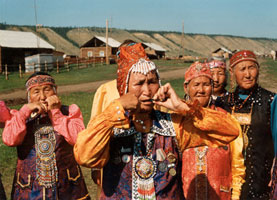 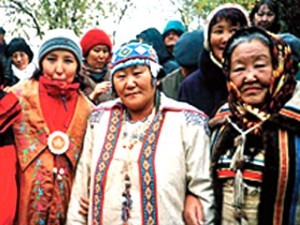      На юге Кемеровской области проживает тюркоязычный народ - шорцы. Так же они расселились в смежных районах Хакасии и Республики Алтай. Сейчас их население насчитывает около 16 000 человек. Большинство шорцев разговаривают на русском языке, хотя до недавнего времени выделялось два диалекта - мрасский и кондомский.Шорцы раньше считались православным народом. Согласно их мировоззрению все мироздание разделено на три сферы - наша земля, подземный мир и земля Ульгенов. Сам Ульген для них это верховное божество, который создал мир и человека. В шорском фольклоре есть сказания о богатырях, сказки и легенды. Так же они отмечали традиционные праздники. Например, праздник всех шорцев считается - Мултык, где принято есть пельмени, в которых спрятан какой-нибудь мелкий предмет. Ну и конечно кухня этого народа славится блюдами из Колбы. Хотя поначалу они ели только мясо животных, а когда освоили земледелие, то начали печь лепешки, появилась крупа, а из ячменной муки делали абыртка (брага).В настоящее время шорцы всеми силами пытаются сохранить свою культуру, язык и обычаи. В конце 90-х годов они создали шорское общественное движение, для того чтобы власти обратили на многочисленные проблемы шорского народа и приняли, меры по его поддержке.Сегодня шорцев относят к коренным малочисленным народам России и с каждым годом их численность, к сожалению, становиться все меньше. Современные шорцы это обычные жители России, которые, как и многие другие люди нашей страны получают образование, строят карьеру. Некоторые из них даже занимают должность депутатов в областных органах власти. Это в свою очередь дало толчок тому, что в России стали финансироваться программы по поддержке этого малочисленного народа. В городах начали работать кружки по изучению родного языка, шорская культура постепенно стала возрождаться. Сейчас существует множество шорских ансамблей, которые выступают с песнями на шорском языке и традиционными шорскими танцами. Так же полностью были восстановлены традиционные народные костюмы шорцев.В последнее время в России ежегодно стали проводить мероприятия, посвященные традиционной культуре народа. Многие священные места шорского народа были восстановлены. Проведена большая работа по изданию  шорского фольклора. Но несмотря на все это все же нужно признать, что шорский народ относится к категории исчезающих в  нашей стране.В настоящее время в Новокузнецке проживает - 1763 чел.ПОСЛОВИЦЫ О РОДИНЕ
• Жить — Родине служить. 
• Кто за Родину горой, тот истинный герой. 
• Для Родины своей ни сил, ни жизни не жалей. 
• Будь не только сыном своего отца — будь и сыном своего народа. 
• Нет в мире краше Родины нашей. 
• Человек без родины — что соловей без песни. 
• Родная земля и в горсти мила. 
• Береги Родину как зеницу ока. 
• Всякому мила своя сторона. 
• На чужой стороне родина милей вдвойне. 
• На чужбине и калач не в радость, а на родине и чёрный хлеб в сладость. 
• Дым отечества светлее чужого огня. 
• Дома и стены помогают. 
• На чужой сторонушке рад своей воронушке. 
• Чужбина — калина, родина — малина. КонспектОрганизованной  образовательной деятельности"Родной свой край люби и знай!""подготовительная группаПрограммные задачи: Формирование патриотических чувств, понятий "Родина", "малая родина"; закрепление знаний о государственных символах страны, ознакомление с символами Кемеровской  области; воспитывать любовь к малой Родине гордость за нее.  Развивать познавательный интерес к истории Кузбасса.Расширить представление детей о достопримечательностях родного края, воспитывать бережное отношение к окружающему миру. Поддерживать познавательный интерес к своей Родине.Обогатить словарный запас детей.Материал и оборудование: карта России, видео презентация "Сибирь - моя малая родина", сердечко, подарочные магниты, уголь, рисунки детей "Край любимый и родной - нет тебя красивей!"Предварительная работа: ознакомление с гербом и флагом России, Кемеровской области, разучивание стихотворений о Кузбассе, рассматривание и знакомство с картой России. Ход : Ребята, я рада вас видеть.  Сегодня, собравшись здесь,  я хочу вам передать частичку своей любви, а вы хотите? (Свою любовь я дарю Дашеньке,...) -  Я предлагаю вам внимательно послушать песню  и сказать, о чем в ней поется. ("С чего начинается Родина")-   Кто знает, что такое Родина? (ответы детей)    Родина – это страна, в которой мы родились и живем.  Родиной мы зовём, потому что в ней жили испокон веку наши отцы и деды, в ней мы родились, в ней говорим на родном нам русском языке, в ней всё для нас родное. -Как называется наша Родина? наша Родина – Россия.Посмотрите на карту, как обширны наши земли, как огромна наша страна. - Как называется столица нашей страны? (Москва.) У каждой страны есть свой флаг и герб. Флаг: Белый - благородство, Синий - честность, Красный - смелость.Герб - темно- красный щит, золотой двуглавый орел, на груди орла герб Москвы.В Москве - столице нашей Родины находится наше Правительство и наш Президент, который возглавляет нашу страну.Россия – самая лучшая страна в мире. Это наша Родина и нет нигде другой такой замечательной страны, как Россия. Но есть место в нашей стране, где мы родились и растем  - это наша родная земля. Это наша малая Родина.-  Что значит - Моя малая Родина? МОЯ – потому что здесь моя семья, мои друзья, мой дом, моя улица, мой детский сад… МАЛАЯ – потому что это маленькая частичка моей необъятной страны. РОДИНА – потому что здесь живут родные моему сердцу люди. -  Как называется наша малая родина? Где мы с вами живем?-  Если посмотреть на карту, что можно сказать по размеру, какая наша     область?  На что она похожа? Кузбасс – это сердце Сибири!стихотворение: "Кузбасс"- Ребята, а вы знаете как образовался наш край?Я предлагаю вам рассказать, как образовался наш край, наша Кемеровская область.Первые жители нашего края были охотники, рыболовы, они собирали ягоды, грибы, разные коренья. На нашей земле жили телеуты, шорцы, сибирские татары. Шорцы первые нашли руду  и научились плавить металл. Они в специальных печах - горнах - плавили металл и из него делали орудия труда, оружие, украшения. Поэтому шорцев называли кузнецами. От них и пошло название - Кузнецкая земля.   Михайло  Волков, гуляя по реке нашел "горелую гору" - это был уголь. После этого открытия началась история  освоения Кузбасса. Потом на кузнецкую землю стали приезжать и другие люди - русские, казаки, они стали осваивать наши земли - разводить хозяйство, строить дома, заводы. Оказалось, что кузнецкая земля богата полезными ископаемыми - песок, глина, гравий, гранит, мрамор; драгоценными металлами - золото. Проходили годы, столетия, край изменился, облагораживался. Кузнецкая земля входила в состав Новосибирской области, а в  1943 году, во время Великой Отечественной войны, в очень тяжёлое время для России, было решено создать Кемеровскую область.  Вот так образовалась Кемеровская область.У каждого народа есть свои традиции. Сегодня я вам расскажу интересную традицию приветствия и прощания. В языке телеутов, коренных жителей Кемеровской области, например, нет слова «до свидания». Вместо этого они говорят: "Приходите в гости!". И так скажут они любому, кому доведется заглянуть в их селения.Ребята, в нашей  группе сложились свои определенные традиции. И одна из них – приветствие.в игра "Привет". Я буду говорить строчку, а вы отвечать словом "Привет". Когда встречаем мы рассвет, мы говорим ему…? (Привет!)С улыбкой солнце дарит свет, нам, посылая свой…? (Привет!)При встрече через много лет, вы крикните друзьям…? (Привет!)И улыбнутся вам в ответ от слова доброго…? (Привет!) И вы запомните совет: дарите всем друзьям…? (Привет!)Давайте дружно, все в ответ, друг другу скажем мы…? (Привет!)Вот такая у нас традиция.Но есть и другие традиции - угощать национальными блюдами, петь песни, водить хороводы.-   Наша область имеет свою государственную символику. Что такое символика?К нам в гости пришли символы нашей области.Гимн :  Я, Гимн рабочая мелодия Кузбасса, послушайте меня. (Звучит гимн.) Когда звучит государственный гимн или гимн родного края и поднимается флаг, и граждане встают.Флаг  : Я, Флаг Кемеровской области.                              Я гордо рею над землей Кузбасса             		И прославляю мощь родного класса.             		Его победы, званья и идеи,             		И становлюсь от этого еще славнее.Флаг Кемеровской области представляет собой прямоугольное полотнище красного цвета, означает  силу и красоту, и синяя полоса -  мирное небо.  В верхней части синей полосы, посередине помещается герб Кемеровской области. Герб :                      Я, Герб - французский щит.             		Ветвями дуба обрамлен             		И лентой орденской скреплен,             		Увенчан короной в виде чаши.             		В  центре молот и кирка,              		И колосья хлеба  полей наших.Красный цвет - раскаленный металл.Зеленый - природное богатство.Черный - цвет угля.Колосья  - сельское хозяйствоКорона - богатство Кузбасса.Ребята, а вы знаете, как зовут человека, который управляет, является главой нашей области? Правильно, это губернатор и зовут его Аман Гумирович Тулеев. Он очень уважаемый человек не только в области и в стране, но и за рубежом. Аман Гумирович заботится о родном крае и делает все, чтобы нам жилось спокойно и счастливо.Столица Кем области - Кемерово Как раньше называли город Кемерово - Щегловск.  С начало было  село Щеглово и было там всего  6 дворов. Назвали его так, потому что большинство жителей носили фамилию Щегловы. Из села образовался город Щегловск. А потом его переименовали в город Кемерово. "Кемир" - уголь.- Каких вы знаете знаменитых людей, которые жили в Кемеровской обл.?- Новокузнецк - вторая столица нашего края. У нашего города то же есть своя символика.песня "Гимн маленького новокузнечанина"Герб состоит из двух частей. Верхняя часть – зеленого цвета - это  символ надежды, свободы, радости, это цвет травы и на ней  серебристая лошадь. Это племенная лошадь, особой «кузнецкой» породы.Нижняя часть герба – желтая. Этот цвет говорит о богатстве, верности, его людях – тружениках.  В нижней части герба – кузнеца. Раньше наш город назывался Кузнецком и издавна славился и гордился кузнечных дел мастерами.
Флаг города Новокузнецка представляет собой бело-зеленое полотнище с гербом посередине. Цвета флага белый символизирует чистоту, а зеленый – надежду, изобилие, свободу. Разделяющая их черная полоска – угольные запасы. В центре – герб Кузнецка. игра "Передай сердечко и скажи словечко!" Передавая друг другу сердечко, каждый из вас должен сказать, -  какой наш город? (большой, родной, чудесный, уютный, милый, дорогой, гордый, свободный, прекрасный, современный, богатый, святой, мудрый, лучший, сильный, величавый).Песня "Новокузнецк".Воспитатель дарит детям магниты - Новокузнецк.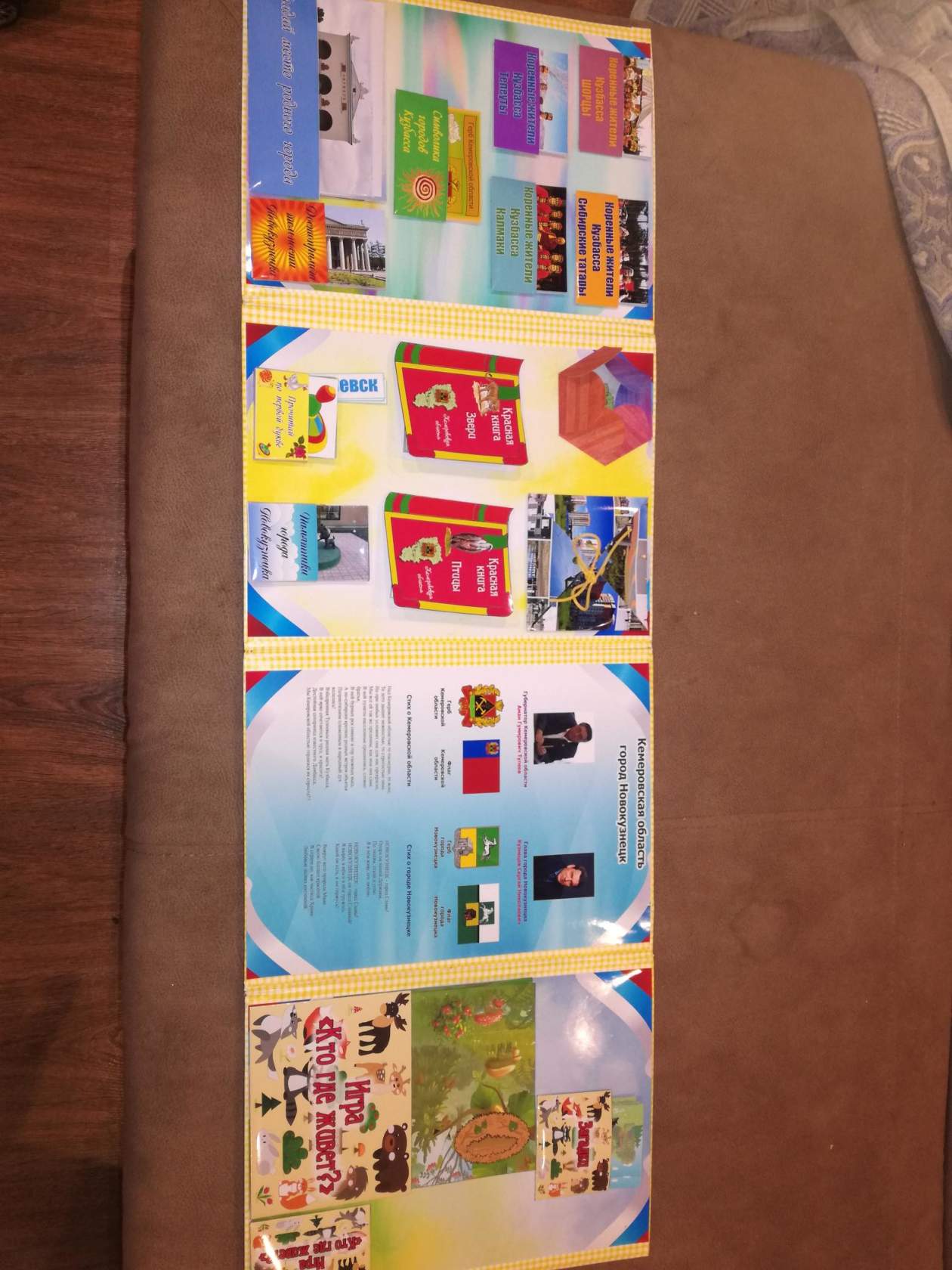 ДИДАКТИЧЕСКОЕ ПОСОБИЕ ЛЭПБУК "МОЙ КРАЙ" Дидактическое пособие лэпбук  "Мой край"  предназначен для детей старшего дошкольного возраста. Данное пособие является средством развивающего, познавательного  обучения. Пособие может использоваться детьми в самостоятельной и игровой деятельности, оно поможет   ребенку по своему желанию организовать информацию по изучаемой теме и лучше понять и запомнить материал . , в который вошли игры по краеведению:-  "Загадки земли Кузнецкой":  игра "Кто где живет?", загадки о животных; - "Экскурсия по родному городу": символика г. Новокузнецка, памятники города, достопримечательные места  родного города, игра "Разрезные картинки", игра "Узнай место родного города";-  "Путешествие по Кузбассу": символика Кемеровской области, символы городов Кузбасса, полезные ископаемые Кемеровской области, коренные жители Кузбасса, красная книга - птицы, красная книга - животные, игра "Прочитай по первой букве". 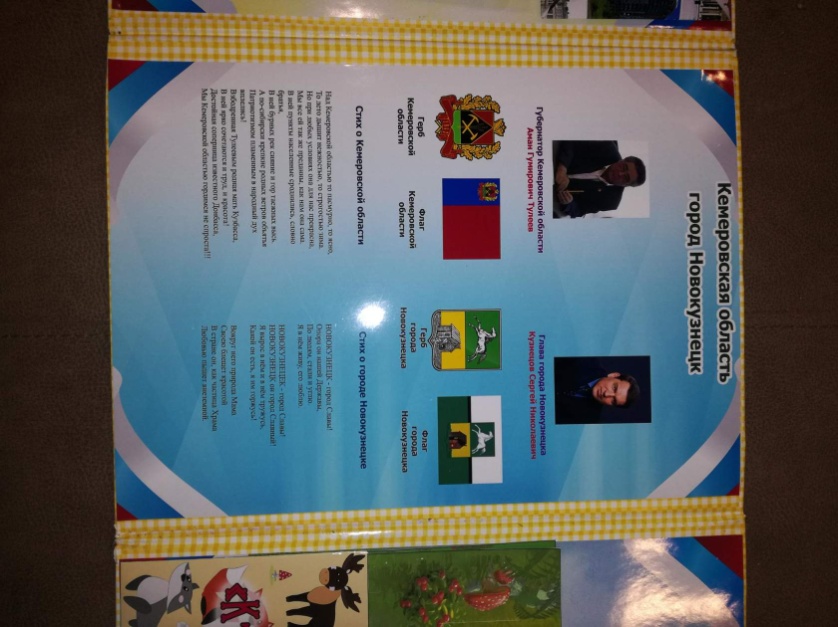 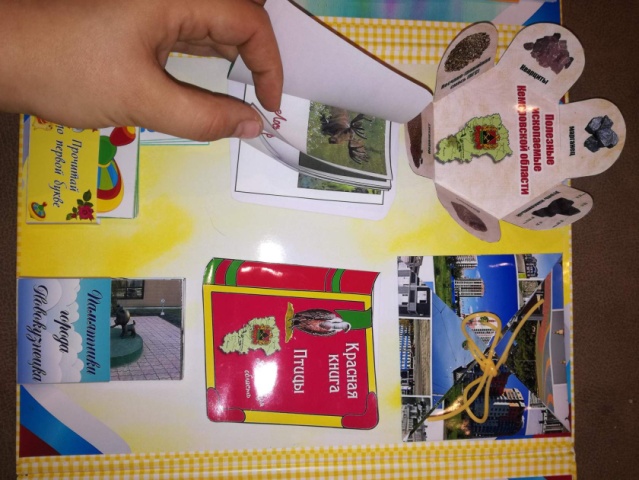 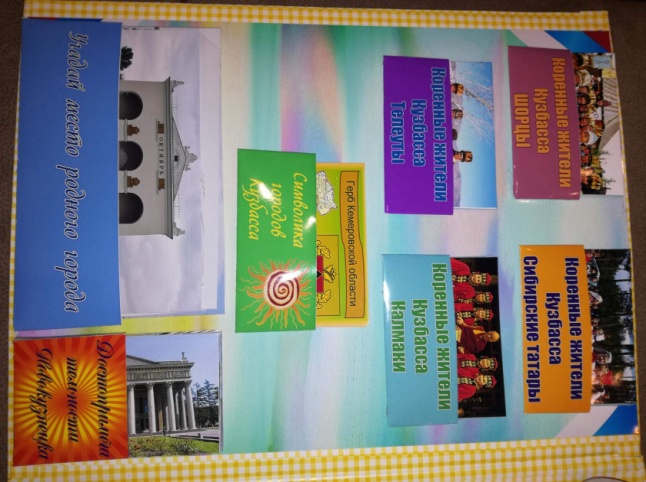 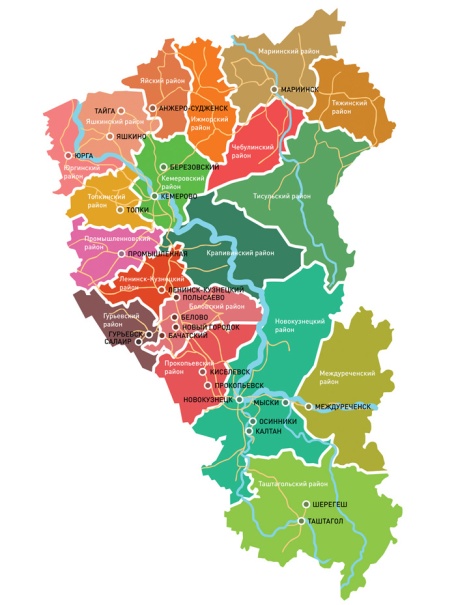 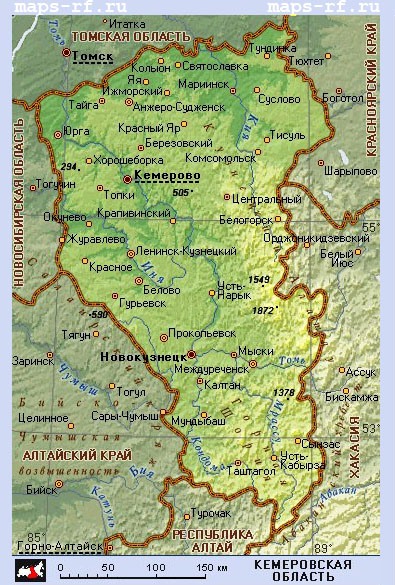 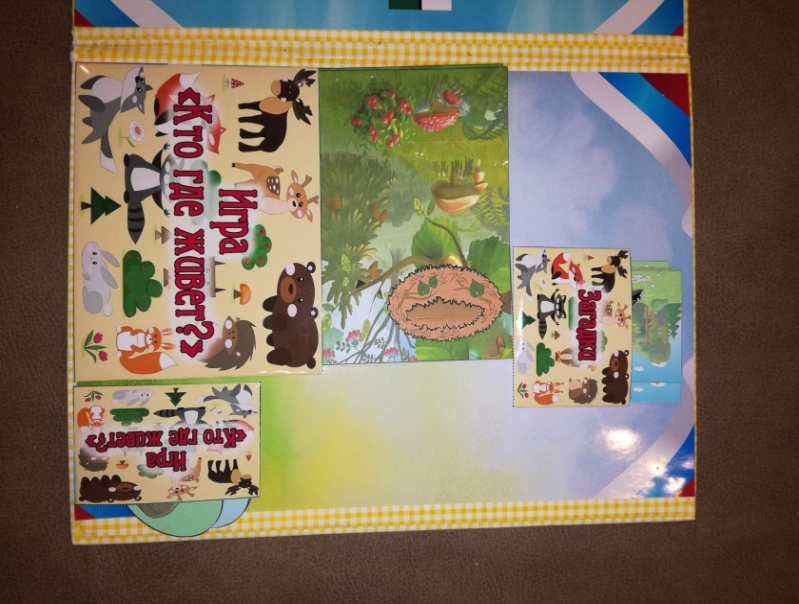 ТемаВиды детской деятельностиУчастники "Кузнецкая земля в древности"Экскурсия в краеведческий музейЧтение главы "Люди каменного века" из книги "История Кузбасса в рассказах для детей от древних веков до нашего времени" В.ЛавринойЧтение главы "От камня к металлу" из книги "История Кузбасса" В.ЛавринойРассматривание иллюстраций и фотографий наскальных рисунков.Творческое рассказывание детей по теме "Занятия древнего человека"Рисование "Первобытные художники"( рисование древесным углем)Лепка "Посуда древнего человека"Дети, родителиДети, педагогДети, педагогДети, родители, педагогДети, родители, педагогДети, педагогДети, педагог"Народы нашего края"Чтение рассказа В. Лавриной "Крещение шорцев и телеутов"Творческое рассказывание детей по темам "Жилища коренных жителей"Рисование "Национальный орнамент" Рассказ педагога "Традиции коренных жителей Кузнецкой земли", словесная игра "Привет"Дети, педагогДети, родители, педагогДети, педагогДети, педагог"Как наш край стал частью России"Чтение главы "Поставили остроги крепкие"  из книги "История Кузбасса в рассказах для детей от древних веков до нашего времени " В.ЛавринойБеседа "Как русские осваивали Кузнецкий край"Изготовление макета "Кузнецкий острог"Экскурсия "Кузнецкая крепость"Дети, педагогДети, педагогДети, родители, педагогДети, родители"Первооткрыватель Кузнецкого угля"Беседа "Михайло Волков – первооткрыватель угля кузнецкого"Чтение сказки Т.Савич "Сказка – быль о Михайле Волкове и горелой горе"Дети, педагогДети, педагог"Символика Кемеровской  области и ее городов"Составление описательного рассказа "Символика Кемеровской области"Коллективная работа "Карта Кемеровской области"Аппликация "Флаги городов Кемеровской области"Дидактические игры: "Собери флаг", "Прочитай по первой букве"( города Кемеровской области")Заучивание стихотворения Н. Чимбарова "Родному Кузбассу"Прослушивание и анализ песни И. В. Другова "Город горняков"Дети, педагогДети, педагогДети, педагогДети, педагогДети, педагогДети, педагог"Край, в котором мы живем"Чтение главы "Как наш край стал Кузбассом" из книги "История Кузбасса в рассказах для детей от древних веков до нашего времени "  В.ЛавринойЭкскурсия в краеведческий музейГоворят дети о родном крае "Слушай нас, наш Кузбасс"Дидактическая игра "Угадай место родного города"Заучивание стихотворения П.Воронько "Лучше нет родного края"Рисование "Край любимый и родной - нет тебя красивей!".Фотомастерская по созданию альбомов: "Край в котором мы живем", "Мой любимый Новокузнецк"Дети, педагогДети, родителиДети, педагогДети, педагогДети, педагогДети, родители, педагогДети, родители, педагог